Competizione Premio GiovedìScienza 2019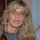 Cari Soci e Membri del Comitato Scientifico,ringraziando ancora una volta i tanti di voi che ci hanno supportato nella selezione del 10 finalisti del Premio GiovedìScienza 2019, vi comunichiamo che:- la competizione si terrà giovedì 9 maggio dalle ore 9,30 presso il Centro Congressi Torino Incontra, Via Nino Costa 8 - Torino;- la cerimonia di premiazione si terrà sempre giovedì 9 maggio dalle ore 15,30 alle 16,30 presso la Sala Atlantide (Bookstock Village) del Salone del Libro, Lingotto Fiere.Per chi fosse interessato a intervenire alla cerimonia di premiazione presso il Salone del Libro, vi chiediamo di segnalarci la vostra presenza così da potervi inviare per tempo il biglietto d’ingresso.Un caro saluto,Laura CeleghinPosta in arrivoxmer 1 mag 2019, 19:43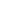 